Зарегистрировано в Минюсте России 14 февраля 2013 г. N 27095МИНИСТЕРСТВО ЗДРАВООХРАНЕНИЯ РОССИЙСКОЙ ФЕДЕРАЦИИПРИКАЗот 20 декабря 2012 г. N 1203нОБ УТВЕРЖДЕНИИ СТАНДАРТАСПЕЦИАЛИЗИРОВАННОЙ МЕДИЦИНСКОЙ ПОМОЩИПРИ ХРОНИЧЕСКОМ СИНУСИТЕВ соответствии со статьей 37 Федерального закона от 21 ноября 2011 г. N 323-ФЗ "Об основах охраны здоровья граждан в Российской Федерации" (Собрание законодательства Российской Федерации, 2011, N 48, ст. 6724; 2012, N 26, ст. 3442, 3446) приказываю:Утвердить стандарт специализированной медицинской помощи при хроническом синусите согласно приложению.МинистрВ.И.СКВОРЦОВАПриложениек приказу Министерства здравоохраненияРоссийской Федерацииот 20 декабря 2012 г. N 1203нСТАНДАРТСПЕЦИАЛИЗИРОВАННОЙ МЕДИЦИНСКОЙ ПОМОЩИПРИ ХРОНИЧЕСКОМ СИНУСИТЕКатегория возрастная: взрослые, детиПол: любойФаза: любаяСтадия: обострениеОсложнения: вне зависимости от осложненийВид медицинской помощи: специализированная медицинская помощьУсловия оказания медицинской помощи: стационарноФорма оказания медицинской помощи: экстренная; плановаяСредние сроки лечения (количество дней): 14    Код по МКБ X <*>             J32.0  Хронический верхнечелюстной синусит    Нозологические единицы       J32.1  Хронический фронтальный синусит                                 J32.2  Хронический этмоидальный синусит                                 J32.3  Хронический сфеноидальный синусит                                 J32.4  Хронический пансинусит                                 J32.8  Другие хронические синуситы                                 J32.9  Хронический синусит неуточненный                                 J33.0  Полип полости носа                                 J33.1  Полипозная дегенерация синуса                                 J33.8  Другие полипы синуса                                 J33.9  Полип носа неуточненный                                 J34.1  Киста или мукоцеле носового синуса1. Медицинские мероприятия для диагностики заболевания, состояния--------------------------------<1> Вероятность предоставления медицинских услуг или назначения лекарственных препаратов для медицинского применения (медицинских изделий), включенных в стандарт медицинской помощи, которая может принимать значения от 0 до 1, где 1 означает, что данное мероприятие проводится 100% пациентов, соответствующих данной модели, а цифры менее 1 - указанному в стандарте медицинской помощи проценту пациентов, имеющих соответствующие медицинские показания.2. Медицинские услуги для лечения заболевания, состояния и контроля за лечением3. Перечень лекарственных препаратов для медицинского применения, зарегистрированных на территории Российской Федерации, с указанием средних суточных и курсовых доз4. Виды лечебного питания, включая специализированные продукты лечебного питания--------------------------------<*> Международная статистическая классификация болезней и проблем, связанных со здоровьем, X пересмотра.<**> Международное непатентованное или химическое наименование лекарственного препарата, а в случаях их отсутствия - торговое наименование лекарственного препарата.<***> Средняя суточная доза.<****> Средняя курсовая доза.Примечания:1. Лекарственные препараты для медицинского применения, зарегистрированные на территории Российской Федерации, назначаются в соответствии с инструкцией по применению лекарственного препарата для медицинского применения и фармакотерапевтической группой по анатомо-терапевтическо-химической классификации, рекомендованной Всемирной организацией здравоохранения, а также с учетом способа введения и применения лекарственного препарата. При назначении лекарственных препаратов для медицинского применения детям доза определяется с учетом массы тела, возраста в соответствии с инструкцией по применению лекарственного препарата для медицинского применения.КонсультантПлюс: примечание.В официальном тексте документа, видимо, допущена опечатка: имеется в виду часть 5 статьи 37, а не пункт 5 части 1 статьи 37.2. Назначение и применение лекарственных препаратов для медицинского применения, медицинских изделий и специализированных продуктов лечебного питания, не входящих в стандарт медицинской помощи, допускаются в случае наличия медицинских показаний (индивидуальной непереносимости, по жизненным показаниям) по решению врачебной комиссии (п. 5 части 1 статьи 37 Федерального закона от 21.11.2011 N 323-ФЗ "Об основах охраны здоровья граждан в Российской Федерации" (Собрание законодательства Российской Федерации, 28.11.2011, N 48, ст. 6724; 25.06.2012, N 26, ст. 3442)).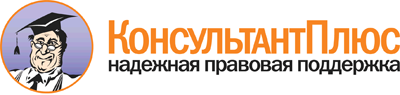  Приказ Минздрава России от 20.12.2012 N 1203н
"Об утверждении стандарта специализированной медицинской помощи при хроническом синусите"
(Зарегистрировано в Минюсте России 14.02.2013 N 27095) Документ предоставлен КонсультантПлюс

www.consultant.ru 

Дата сохранения: 21.07.2017 
 Прием (осмотр, консультация) врача-специалиста                           Прием (осмотр, консультация) врача-специалиста                           Прием (осмотр, консультация) врача-специалиста                           Прием (осмотр, консультация) врача-специалиста                           Код медицинской      услуги      Наименование медицинской           услуги            Усредненный    показатель       частоты    предоставления <1> Усредненный  показатель    кратности   применения  B01.002.001     Прием (осмотр,            консультация) врача-      аллерголога-иммунолога    первичный                 0,2            1            B01.003.001     Осмотр (консультация)     врачом-анестезиологом-    реаниматологом первичный  0,5            1            B01.023.001     Прием (осмотр,            консультация) врача-      невролога первичный       0,1            1            B01.028.001     Прием (осмотр,            консультация) врача-      оториноларинголога        первичный                 1              1            B01.029.001     Прием (осмотр,            консультация) врача-      офтальмолога первичный    0,1            1            B01.031.001     Прием (осмотр,            консультация) врача-      педиатра первичный        0,1            1            B01.037.001     Прием (осмотр,            консультация) врача-      пульмонолога первичный    0,3            1            B01.047.001     Прием (осмотр,            консультация) врача-      терапевта первичный       0,2            1            B01.065.001     Прием (осмотр,            консультация) врача-      стоматолога-терапевта     первичный                 0,2            1            Лабораторные методы исследования                                         Лабораторные методы исследования                                         Лабораторные методы исследования                                         Лабораторные методы исследования                                         Код медицинской      услуги      Наименование медицинской           услуги            Усредненный    показатель       частоты    предоставления  Усредненный  показатель    кратности   применения  A09.05.054.001  Исследование уровня       сывороточного             иммуноглобулина E в крови 0,3            1            A12.05.005      Определение основных группкрови (A, B, 0)           0,4            1            A12.05.006      Определение резус-        принадлежности            0,4            1            A12.05.015      Исследование времени      кровотечения              0,7            1            A12.06.011      Проведение реакции        Вассермана (RW)           1              1            A26.06.036      Определение антигена к    вирусу гепатита B (HBsAg  Hepatitis B virus) в крови1              1            A26.06.041      Определение антител       классов M, G (IgM, IgG) к вирусному гепатиту C      (Hepatitis C virus) в     крови                     1              1            A26.06.048      Определение антител       классов M, G (IgM, IgG) к вирусу иммунодефицита     человека ВИЧ-1 (Human     immunodeficiency virus HIV1) в крови                1              1            A26.06.049      Определение антител       классов M, G (IgM, IgG) к вирусу иммунодефицита     человека ВИЧ-2 (Human     immunodeficiency virus HIV2) в крови                1              1            A26.08.006      Бактериологическое        исследование смывов из    околоносовых полостей на  аэробные и факультативно- анаэробные микроорганизмы 1              1            A26.08.007      Бактериологическое        исследование пунктатов из околоносовых полостей на  неспорообразующие         анаэробные микроорганизмы 1              1            A26.08.009      Микологическое            исследование носоглоточныхсмывов на грибы рода      кандида (Candida spp.)    1              1            A26.08.010      Микологическое            исследование носоглоточныхсмывов на грибы рода      аспергиллы (Aspergillus   spp.)                     1              1            A26.30.004      Определение               чувствительности          микроорганизмов к         антибиотикам и другим     лекарственным препаратам  0,6            1            B03.005.006     Коагулограмма             (ориентировочное          исследование системы      гемостаза)                0,7            1            B03.016.003     Общий (клинический) анализкрови развернутый         1              1            B03.016.004     Анализ крови биохимическийобщетерапевтический       0,7            1            B03.016.006     Анализ мочи общий         1              1            Инструментальные методы исследования                                     Инструментальные методы исследования                                     Инструментальные методы исследования                                     Инструментальные методы исследования                                     Код медицинской      услуги      Наименование медицинской           услуги            Усредненный    показатель       частоты    предоставления  Усредненный  показатель    кратности   применения  A02.08.002      Исследование дыхательной иобонятельной функции      (ольфактометрия)          1              1            A03.08.004.002  Видеориноскопия           0,1            1            A05.08.001      Магнитно-резонансная      томография околоносовых   пазух                     0,05           1            A05.10.006      Регистрация               электрокардиограммы       0,7            1            A06.03.002.003  Спиральная компьютерная   томография головы         0,05           1            A06.08.003      Рентгенография придаточныхпазух носа                0,2            1            A06.08.007      Компьютерная томография   придаточных пазух носа,   гортани                   0,95           1            A08.08.004      Цитологическое            исследование препарата    тканей верхних дыхательныхпутей                     0,05           1            A11.08.002      Биопсия слизистой оболочкиполости носа              0,2            1            A11.08.010      Получение материала из    верхних дыхательных путей 1              1            A12.08.001      Акустическая ринометрия   0,2            1            Прием (осмотр, консультация) и наблюдение врача-специалиста              Прием (осмотр, консультация) и наблюдение врача-специалиста              Прием (осмотр, консультация) и наблюдение врача-специалиста              Прием (осмотр, консультация) и наблюдение врача-специалиста              Код медицинской      услуги      Наименование медицинской           услуги            Усредненный    показатель       частоты    предоставления  Усредненный  показатель    кратности   применения  B01.003.003     Суточное наблюдение       врачом-анестезиологом-    реаниматологом            0,7            1            B01.028.003     Ежедневный осмотр врачом- оториноларингологом с     наблюдением и уходом      среднего и младшего       медицинского персонала в  отделении стационара      1              13           B01.054.001     Осмотр (консультация)     врача-физиотерапевта      0,3            1            Наблюдение и уход за пациентом медицинскими работниками со средним       (начальным) профессиональным образованием                                Наблюдение и уход за пациентом медицинскими работниками со средним       (начальным) профессиональным образованием                                Наблюдение и уход за пациентом медицинскими работниками со средним       (начальным) профессиональным образованием                                Наблюдение и уход за пациентом медицинскими работниками со средним       (начальным) профессиональным образованием                                Код медицинской      услуги      Наименование медицинской           услуги            Усредненный    показатель       частоты    предоставления  Усредненный  показатель    кратности   применения  B03.003.005     Суточное наблюдение       реанимационного пациента  0,7            1            Лабораторные методы исследования                                         Лабораторные методы исследования                                         Лабораторные методы исследования                                         Лабораторные методы исследования                                         Код медицинской      услуги      Наименование медицинской           услуги            Усредненный    показатель       частоты    предоставления  Усредненный  показатель    кратности   применения  A09.27.001      Исследование уровня       глюкозы в отделяемом из   носа                      0,05           1            B03.016.002     Общий (клинический) анализкрови                     0,7            1            B03.016.004     Анализ крови биохимическийобщетерапевтический       0,2            1            B03.016.006     Анализ мочи общий         0,5            1            Инструментальные методы исследования                                     Инструментальные методы исследования                                     Инструментальные методы исследования                                     Инструментальные методы исследования                                     Код медицинской      услуги      Наименование медицинской           услуги            Усредненный    показатель       частоты    предоставления  Усредненный  показатель    кратности   применения  A03.08.004.002  Видеориноскопия           0,1            1            A06.08.003      Рентгенография придаточныхпазух нос                 0,05           1            A06.08.007      Компьютерная томография   придаточных пазух носа,   гортани                   0,1            1            A11.08.015      Биопсия слизистой оболочкиоколоносовых пазух        0,7            1            A12.08.001      Акустическая ринометрия   0,2            1            Хирургические, эндоскопические, эндоваскулярные и другие методы лечения, требующие анестезиологического и/или реаниматологического сопровождения  Хирургические, эндоскопические, эндоваскулярные и другие методы лечения, требующие анестезиологического и/или реаниматологического сопровождения  Хирургические, эндоскопические, эндоваскулярные и другие методы лечения, требующие анестезиологического и/или реаниматологического сопровождения  Хирургические, эндоскопические, эндоваскулярные и другие методы лечения, требующие анестезиологического и/или реаниматологического сопровождения  Код медицинской      услуги      Наименование медицинской           услуги            Усредненный    показатель       частоты    предоставления  Усредненный  показатель    кратности   применения  A03.08.004.001  Эндоскопическая           эндоназальная ревизия     полости носа, носоглотки иоколоносовых пазух        0,7            2            A11.08.004      Пункция околоносовых пазух0,3            6            A16.08.006      Механическая остановка    кровотечения (передняя и  задняя тампонада носа)    1              2            A16.08.009      Удаление полипов носовых  ходов                     0,3            1            A16.08.010      Резекция носовых раковин  0,3            1            A16.08.013      Подслизистая коррекция    носовой перегородки       0,3            1            A16.08.017      Радикальная операция на   верхнечелюстных пазухах   0,3            2            A16.08.023      Промывание верхнечелюстнойпазухи носа               0,5            10           A16.27.001      Синусотомия и синусэктомиялобной пазухи             0,1            1            A16.27.002      Этмоидотомия              0,5            1            A16.27.003      Сфеноидотомия             0,06           1            A22.08.001      Ультразвуковая            дезинтеграция нижних      носовых раковин           0,3            1            B01.003.004     Анестезиологическое       пособие (включая раннее   послеоперационное ведение)0,7            1            B01.003.004.004 Аппликационная анестезия  0,5            3            B01.003.004.005 Инфильтрационная анестезия0,5            1            Немедикаментозные методы профилактики, лечения и медицинской             реабилитации                                                             Немедикаментозные методы профилактики, лечения и медицинской             реабилитации                                                             Немедикаментозные методы профилактики, лечения и медицинской             реабилитации                                                             Немедикаментозные методы профилактики, лечения и медицинской             реабилитации                                                             Код медицинской      услуги      Наименование медицинской           услуги            Усредненный    показатель       частоты    предоставления  Усредненный  показатель    кратности   применения  A15.08.001      Наложение пращевидной     повязки на нос при        переломах и после операций0,8            3            A17.08.005      Воздействие токами        надтональной частоты      (ультратонотерапия)       ультратонотерапия         эндоназальная при         заболеваниях верхних      дыхательных путей         0,1            10           A17.30.007      Воздействие               электромагнитным          излучением сантиметрового диапазона (СМВ-терапия)   0,2            8            A17.30.017      Воздействие электрическим полем ультравысокой       частоты (ЭП УВЧ)          0,3            6            A17.30.018      Воздействие               электромагнитным          излучением дециметрового  диапазона (ДМВ)           0,1            8            A17.30.031      Воздействие магнитными    полями                    0,05           10           A20.30.018      Спелеовоздействие         0,1            10           A22.08.004      Воздействие лазерным      низкоинтенсивным          излучением эндоназально   0,3            10           A22.08.006      Воздействие коротким      ультрафиолетовым светом   при заболеваниях верхних  дыхательных путей         0,2            6            A22.30.005      Воздействие поляризованнымсветом                    0,2            8              Код         Анатомо-          терапевтическо-        химическая          классификация          Наименование       лекарственного препарата <**>  Усредненный      показатель       частоты      предоставления  Единицы измерения  ССД   <***>  СКД  <****>B02AA   Аминокислоты         0,12            Аминокапроновая кислота  г        5       25     B02BX   Другие системные     гемостатики          0,18            Этамзилат                мг       500     500    B05XA   Растворы электролитов0,12            Калия хлорид             мл       40      400    H02AB   Глюкокортикоиды      0,24            Дексаметазон             мг       8       24     Преднизолон              мг       30      240    J01BA   Амфениколы           0,1             Тиамфеникола глицинат    ацетилцистеинат          мг       500     5000   J01CR   Комбинации           пенициллинов, включаякомбинации с         ингибиторами бета-   лактамаз             0,4             Амоксициллин +           [Клавулановая кислота]   г        3 + 0,6 30 + 6 Тикарциллин +            [Клавулановая кислота]   г        4,5 +   0,3     45 + 3 J01DC   Цефалоспорины 2-го   поколения            0,1             Цефуроксим               г        4,5     45     J01DD   Цефалоспорины 3-го   поколения            0,27            Цефоперазон +            [Сульбактам]             г        2 + 2   28 + 28Цефотаксим               г        4       40     Цефтазидим               г        4       40     Цефтибутен               мг       400     4000   Цефтриаксон              г        2       20     J01DH   Карбапенемы          0,02            Имипенем + [Циластатин]  г        1 + 1   10 + 10Меропенем                г        3       15     J01GB   Другие аминогликозиды0,03            Амикацин                 мг       600     4200   J01MA   Фторхинолоны         0,2             Левофлоксацин            мг       500     3500   Моксифлоксацин           мг       400     2800   Офлоксацин               мг       800     8000   Пефлоксацин              мг       800     8000   J01XD   Производные имидазола0,3             Метронидазол             мг       1500    15000  J02AC   Производные триазола 0,3             Флуконазол               мг       100     700    M01AB   Производные уксусной кислоты и родственныесоединения           0,2             Кеторолак                мг       40      40     M01AE   Производные          пропионовой кислоты  0,15            Ибупрофен                мг       800     3200   M03AB   Производные холина   0,24            Суксаметония йодид       мг       40      40     Суксаметония хлорид      мг       40      40     N01AB   Галогенированные     углеводороды         0,073           Галотан                  мл       50      50     Севофлуран               мл       250     250    N01AF   Барбитураты          0,49            Тиопентал натрия         мг       500     500    N01AH   Опиоидные анальгетики0,15            Фентанил                 мг       1       2      N01AX   Другие препараты для общей анестезии      0,144           Кетамин                  мг       400     400    Пропофол                 мг       800     800    N01BB   Амиды                0,5             Бупивакаин               мг       15      15     Лидокаин                 мг       160     160    N02AX   Анальгетики со       смешанным механизмом действия             0,05            Трамадол                 мг       100     100    N02BE   Анилиды              0,15            Парацетамол              г        2       4      N05AD   Производные          бутирофенона         0,35            Дроперидол               мг       12,5    12,5   N05CD   Производные          бензодиазепина       0,18            Мидазолам                мг       10      10     R01AA   Адреномиметики       0,4             Ксилометазолин           капля    12      60     Оксиметазолин            капля    6       718    R01AB   Симпатомиметики в    комбинации с другими средствами, кроме    кортикостероидов     0,1             Ацетилцистеин +          Туаминогептан            доз      3       21     R01AD   Кортикостероиды      0,8             Дексаметазон + Неомицин  + Полимиксин B +         Фенилэфрин               мл       0,35    4      Мометазон                мкг      200     2800   R01AX   Другие назальные     препараты            1               Морская вода             мл       30      420    Фрамицетин               доз      12      120    R05CB   Муколитические       препараты            0,5             Ацетилцистеин            мг       600     6000   Ацетилцистеин            мл       6       42     Карбоцистеин             мл       45      360    R06AA   Эфиры алкиламинов    0,2             Дифенгидрамин            мг       50      500    R06AC   Замещенные           этилендиамины        0,2             Хлоропирамин             мг       40      40     R06AE   Производные          пиперазина           0,24            Цетиризин                мг       10      140    R06AX   Другие               антигистаминные      средства системного  действия             0,26            Дезлоратадин             мг       5       70     Лоратадин                мг       10      140    S01HA   Местные анестетики   0,45            Лидокаин                 мг       160     160    V07AB   Растворители и       разбавители, включая ирригационные        растворы             0,27            Натрия хлорид            мл       400     2000      Наименование вида лечебного питания      Усредненный      показатель         частоты      предоставления   Количество  Диетическая терапия при нормальном       состоянии органов пищеварения и          отсутствии показаний для назначения      специализированной диеты (стол 15)       1                14           